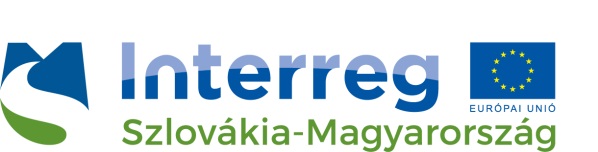 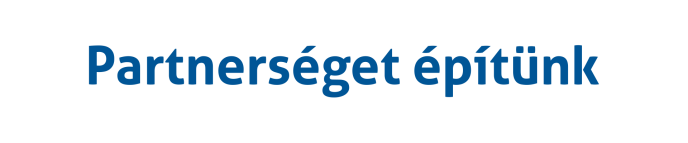 Vízi élményútvonal megvalósítása a Bodrogés eredetfolyói mentén - Sajtónyilvános projektnyitó rendezvényProgram:·10.30: Regisztráció·11.00: Igazgatói köszöntő - Veress Balázs igazgató, ANPI·11.15: A projekt bemutatása, jelentősége, tevékenységei - Felházi László, szakmai vezető - Tomor Tamás, projektmenedzser ·11.40: Okoturisztikai fejlesztési tervek a Bodrog szlovákiai szakaszán - Csuri Árpád polgármester, Abara·12.05: kérdések, válaszok·12.30: állófogadás